T: Koniec roku szkolnego – wspominamy i podsumowujemy rok szkolny.Kochani, jak każdy rok szkolny, tak i ten minął szybko. Podczas zajęć wiele się nauczyliście, wiele przeżyliście i doświadczyliście. Oto dowód, spójrzcie sami.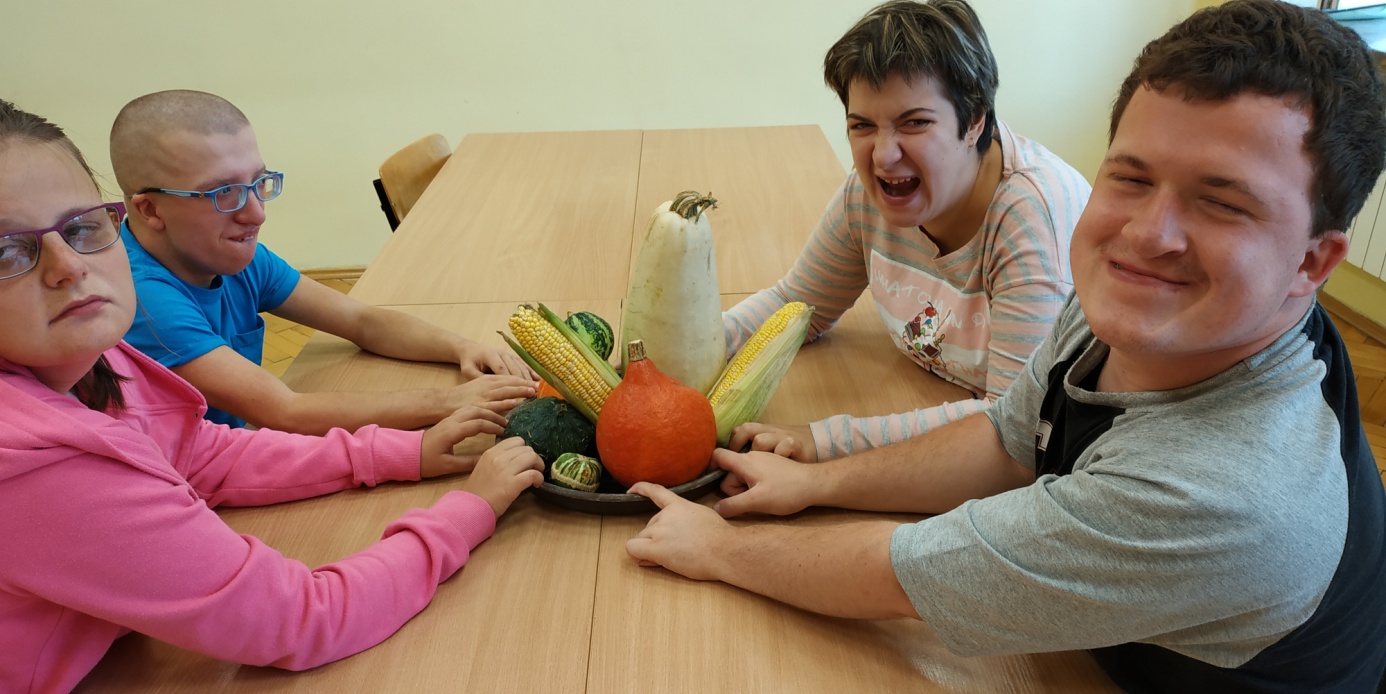 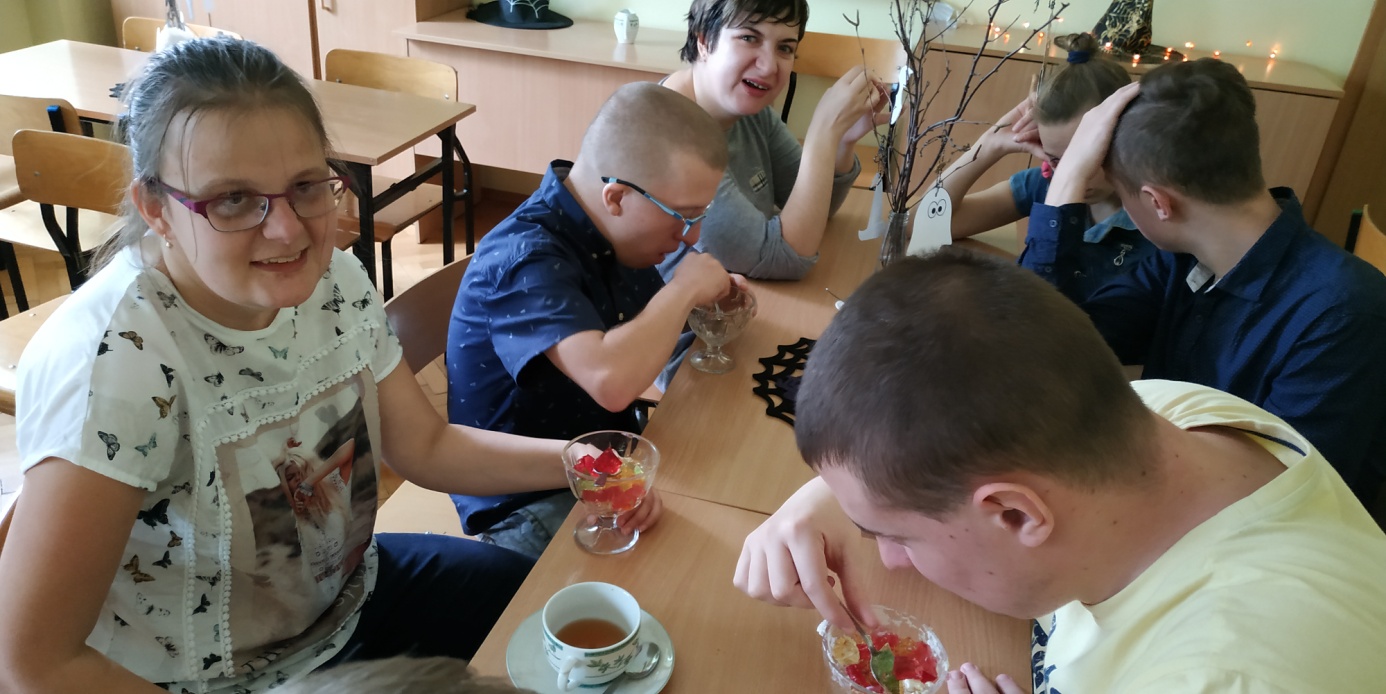 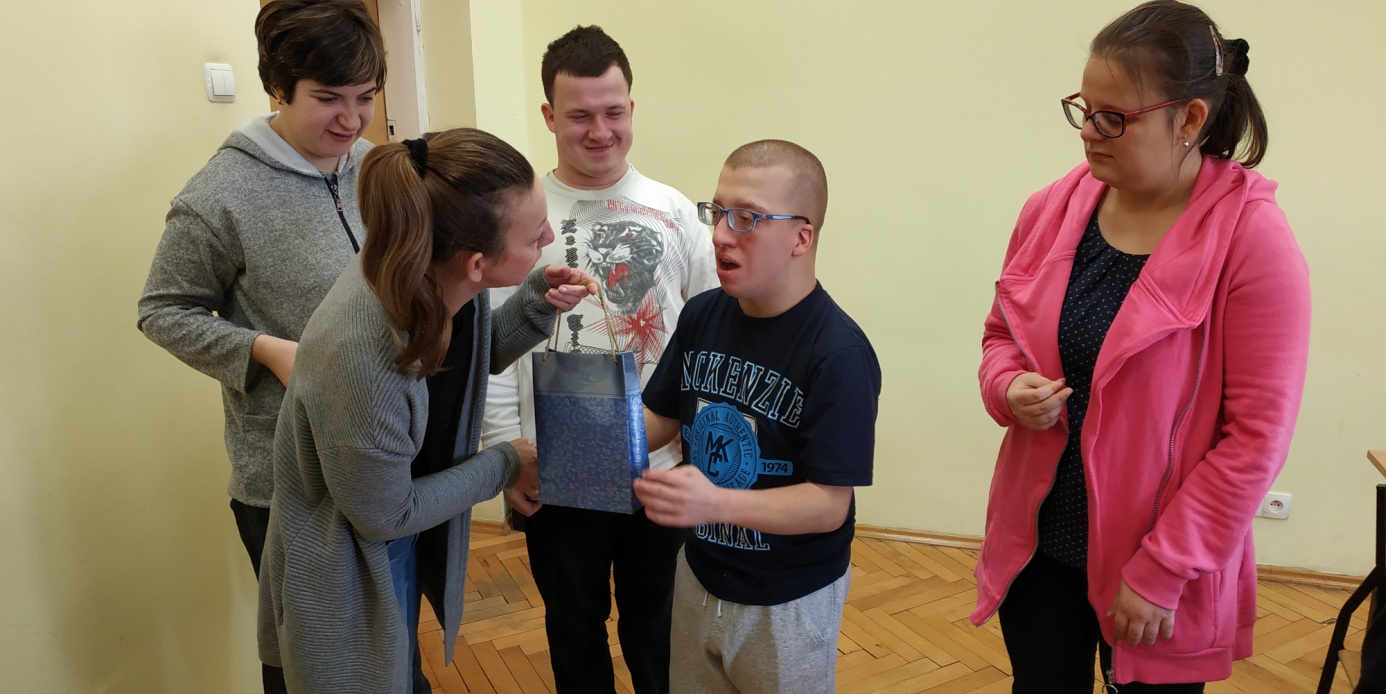 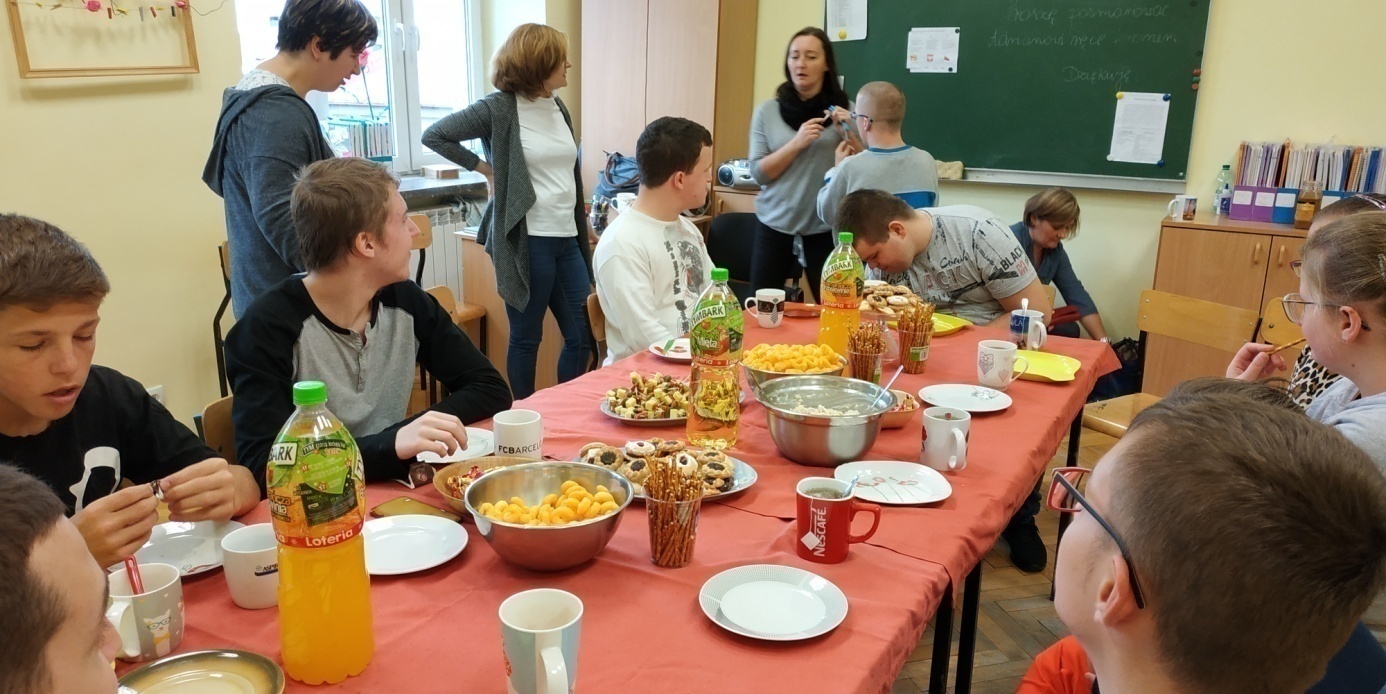 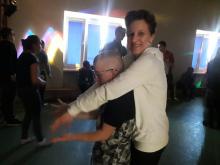 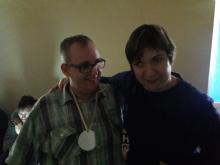 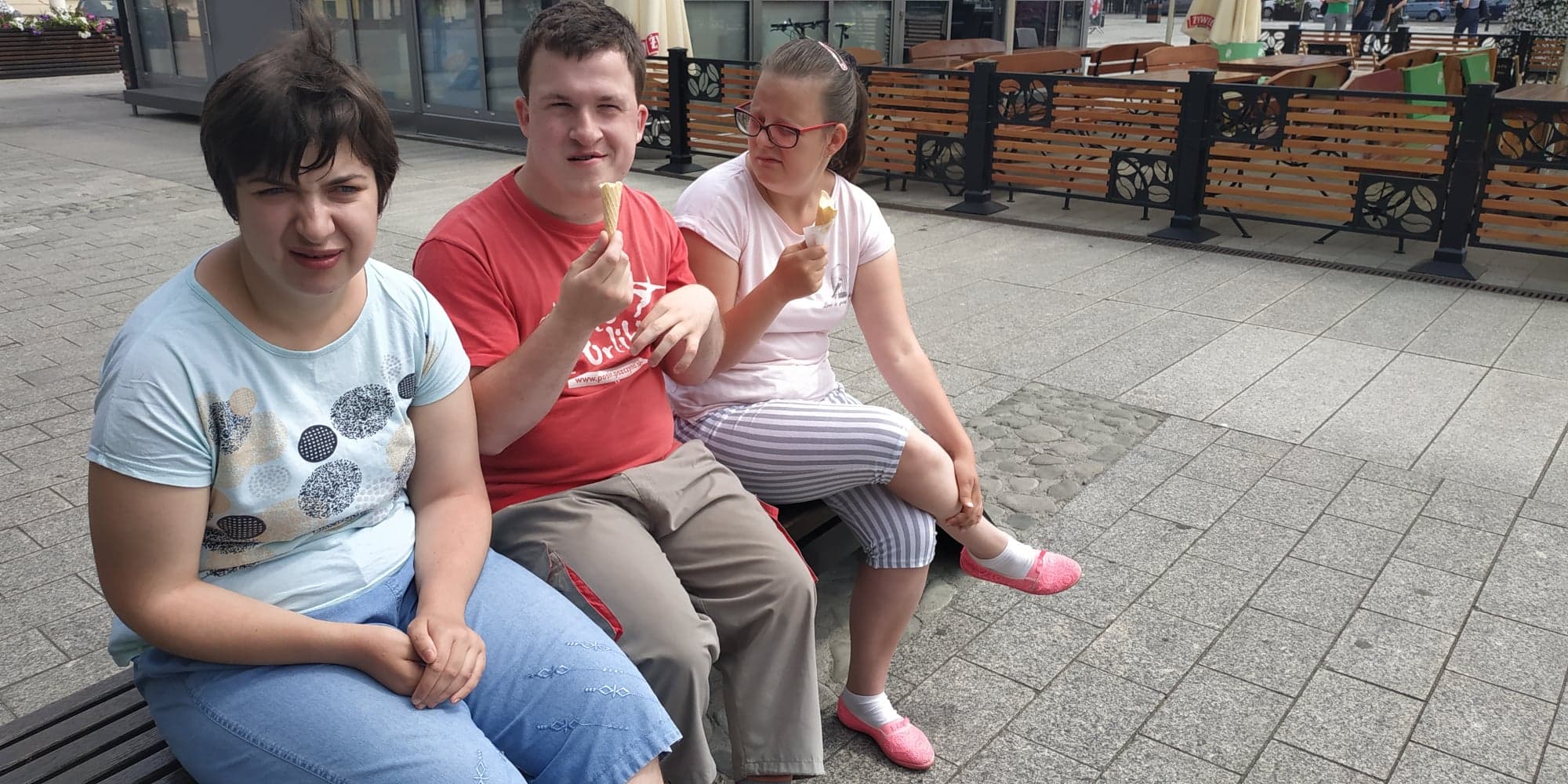 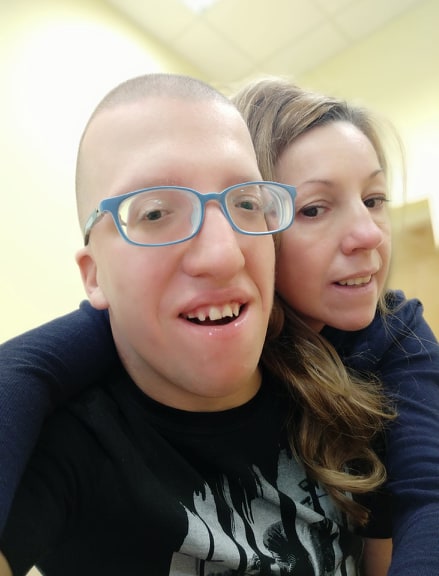 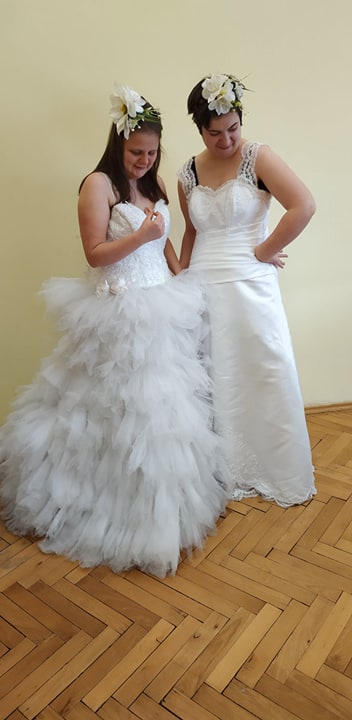 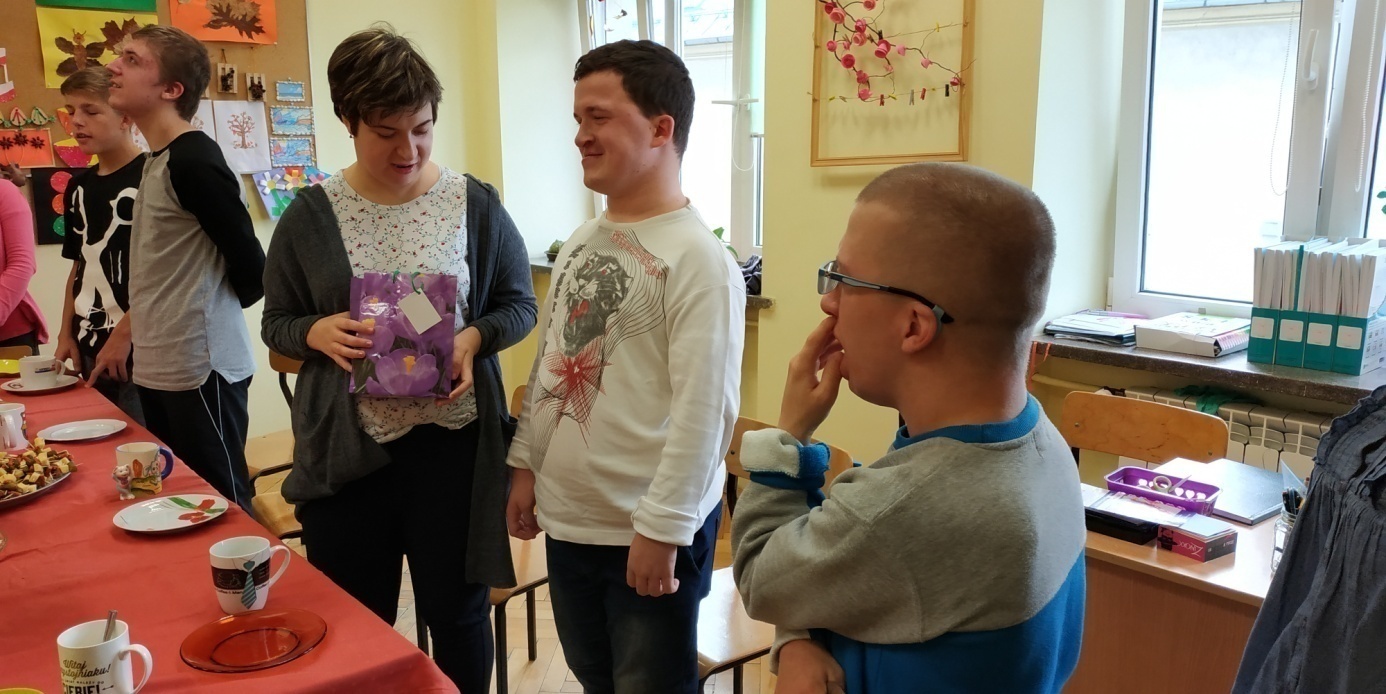 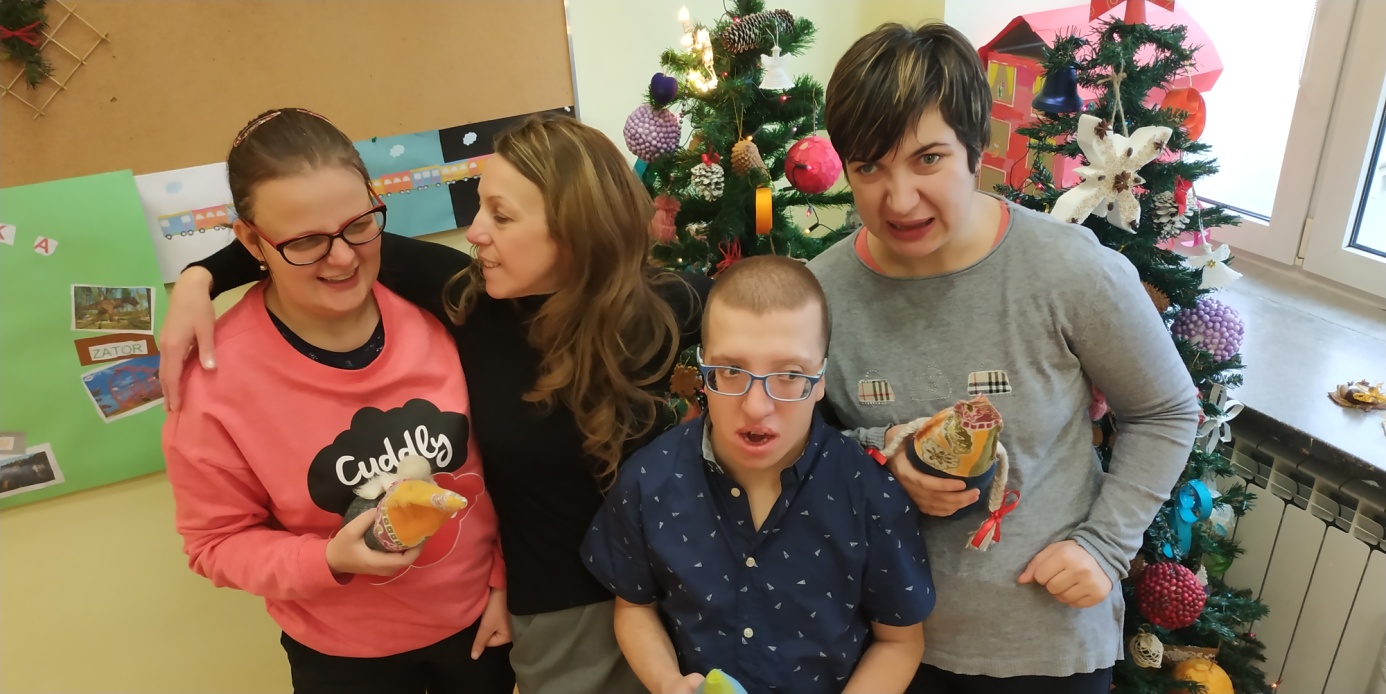 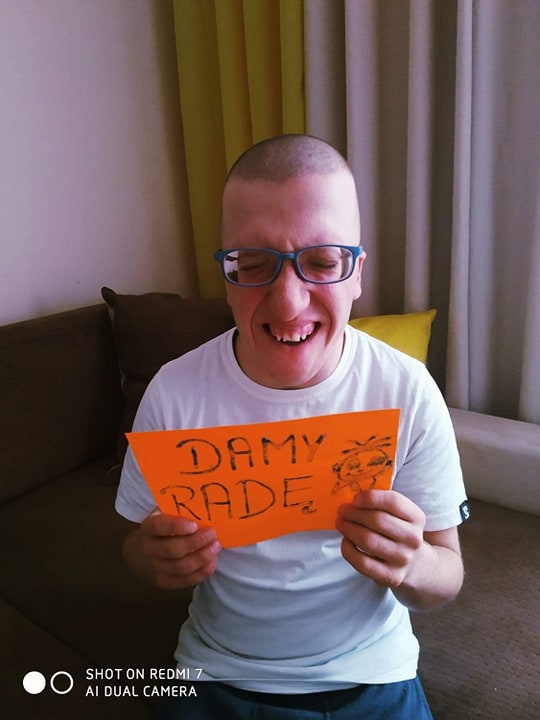 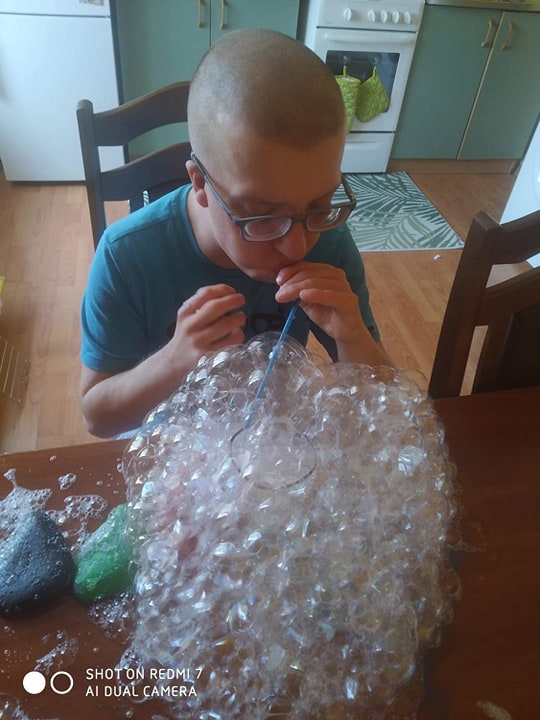 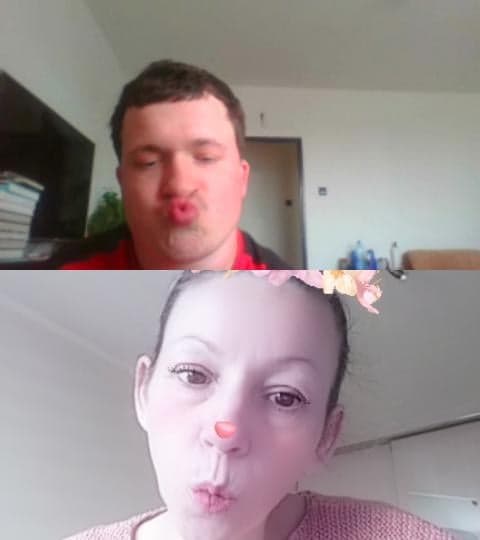 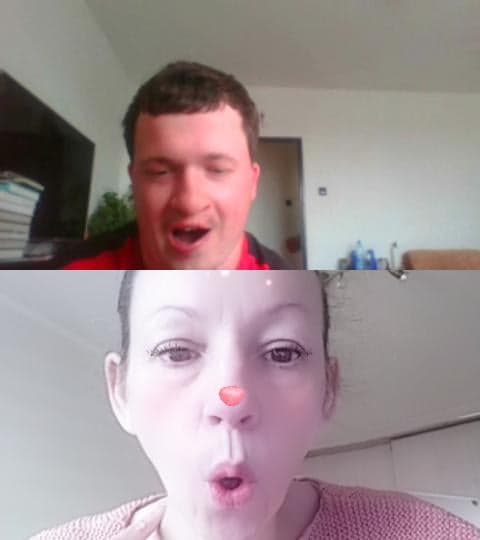 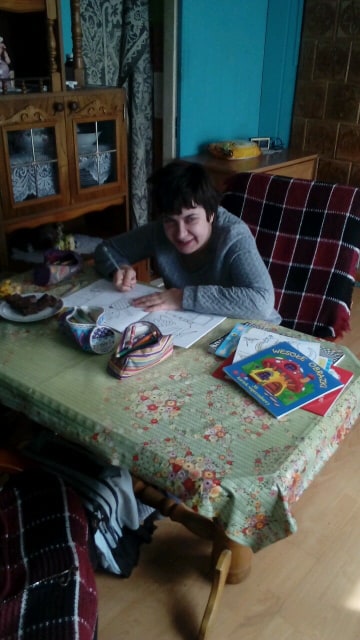 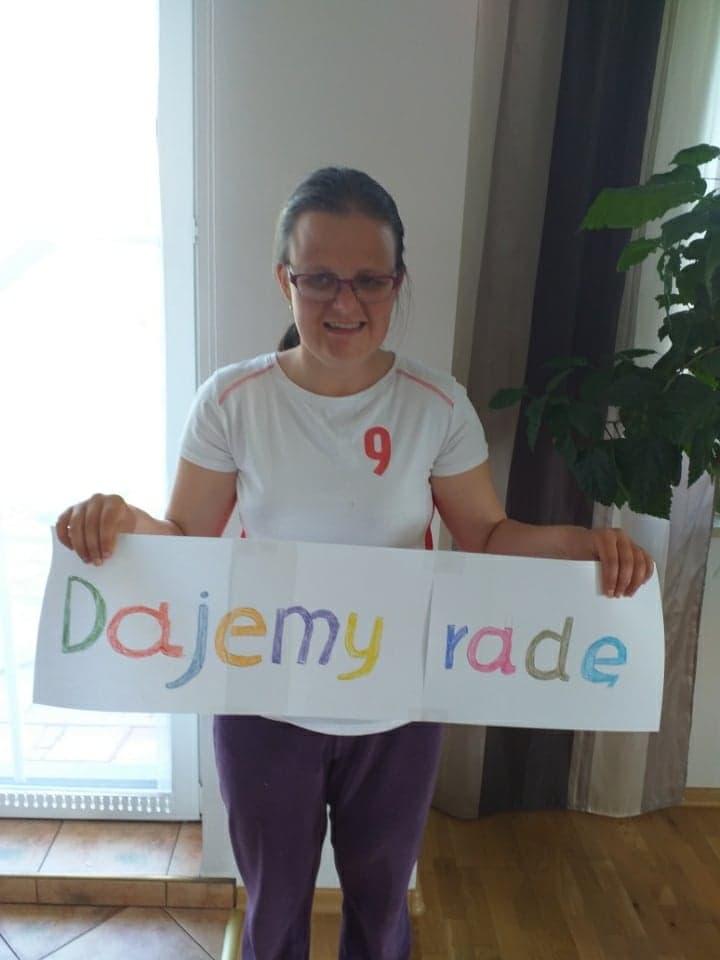 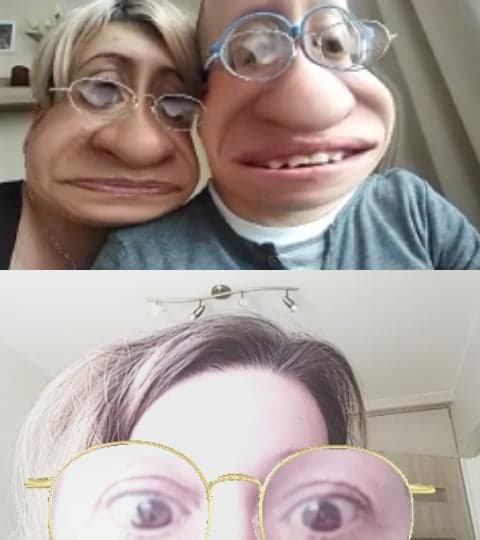 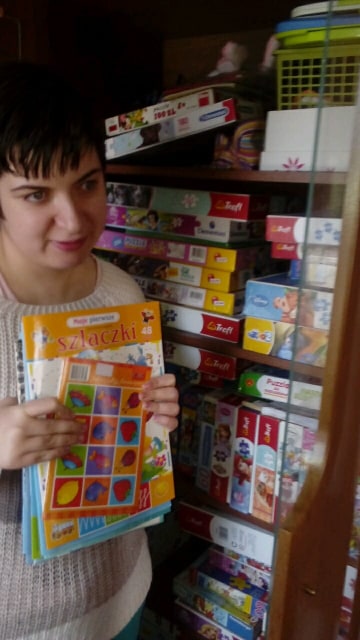 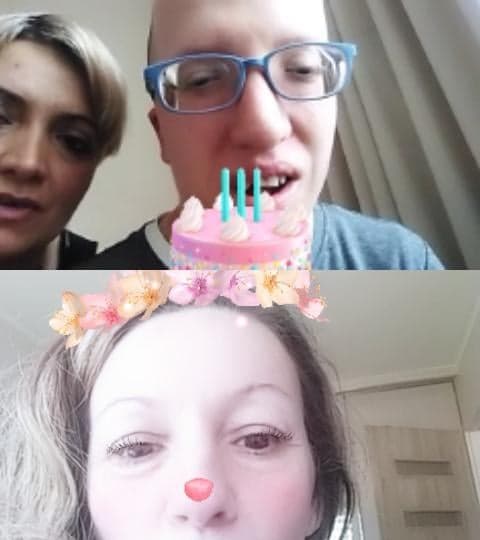 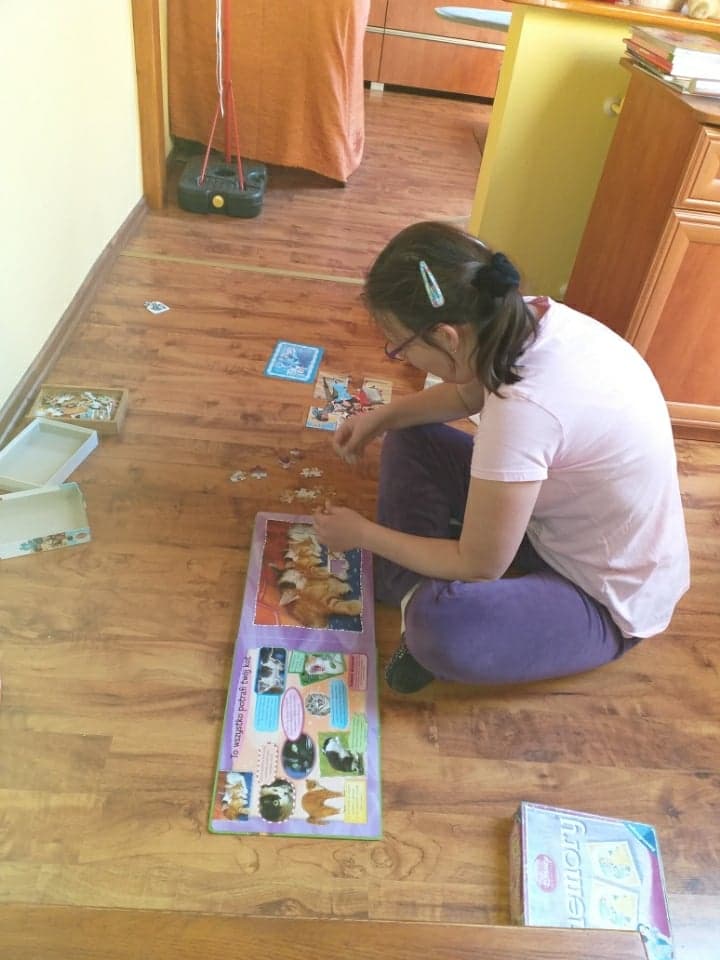  Dziękuję Wam za ten rok i życzę wspaniałych wakacji.Wasz wychowawca Izabela Wyrwa 